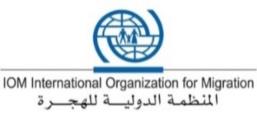 OFDA REHABILITATION PROJECT - SHELTER ASSESSMENT REPORT (Critical Shelters and Damaged Houses)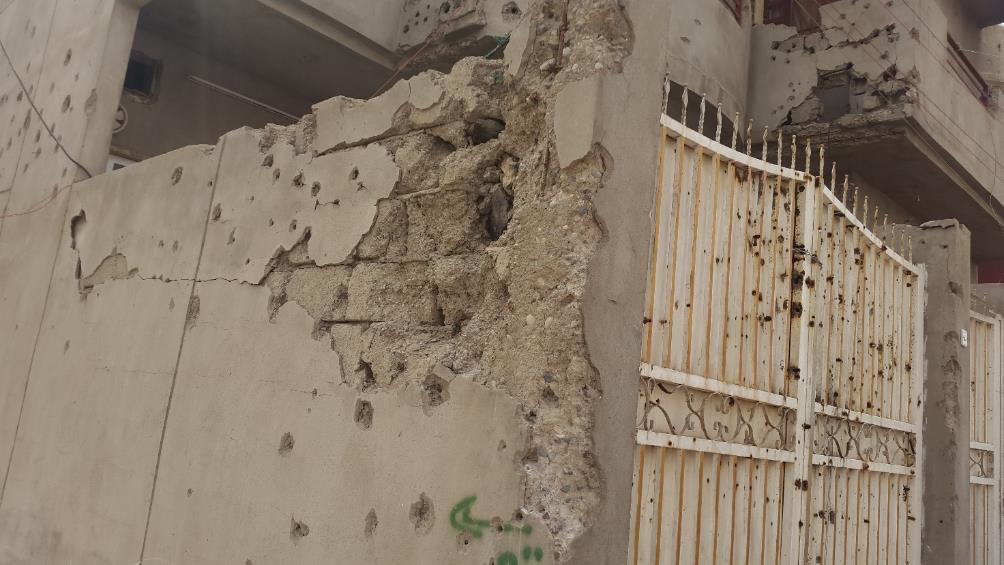 Item 1 pictures: Damaged Walls 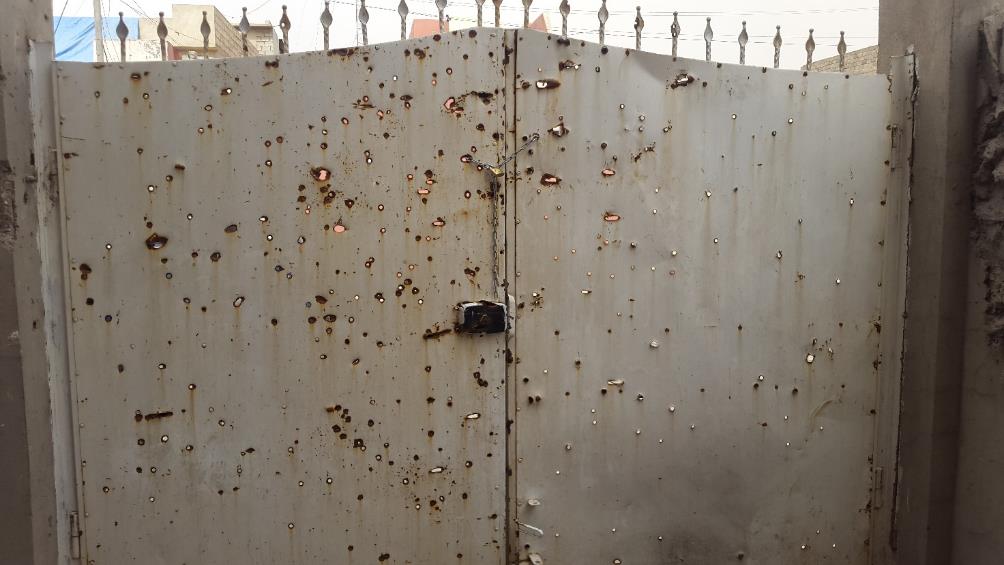 Item 2 pictures: Out Door 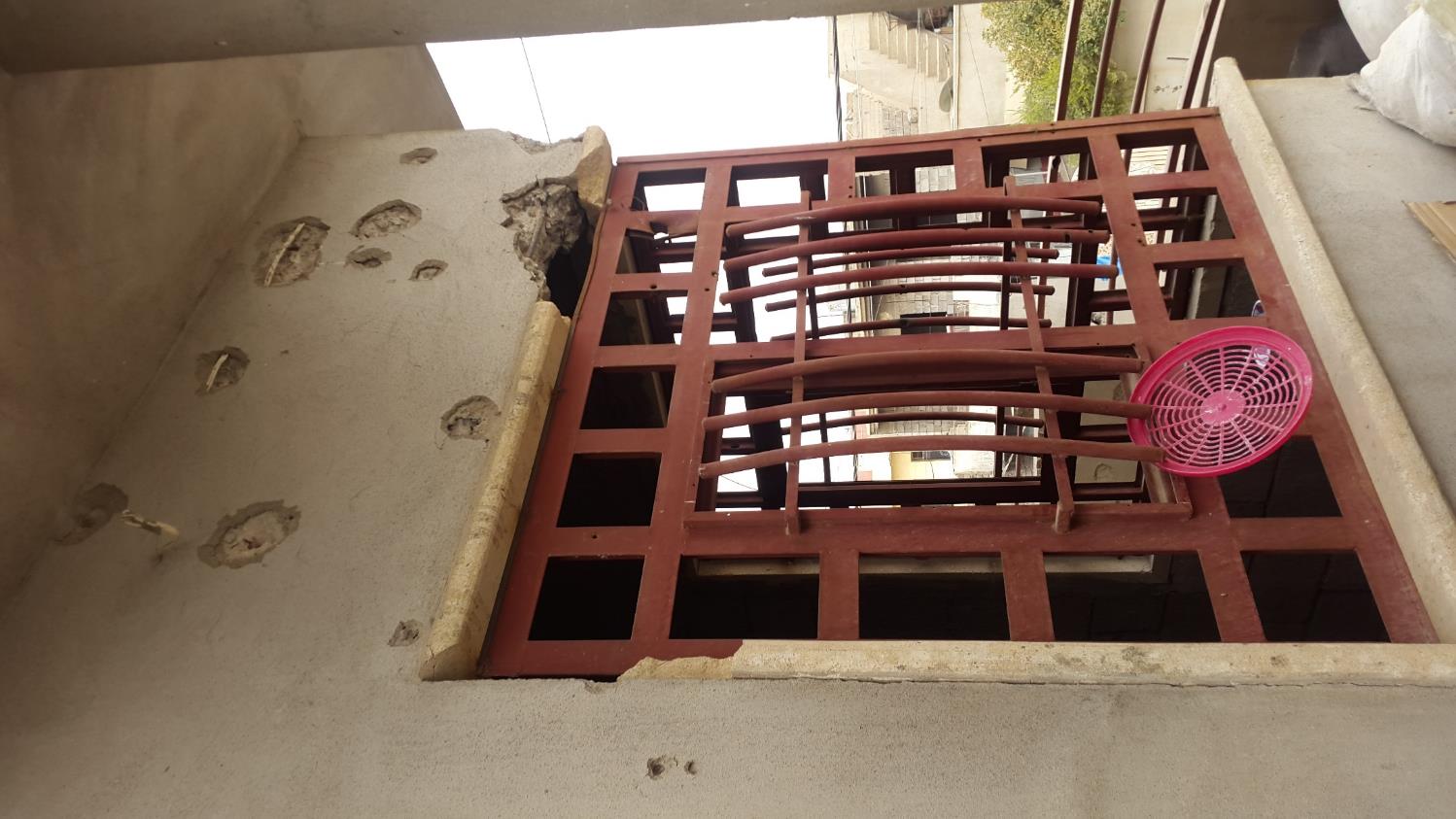 Item 3 pictures: Glass for Window 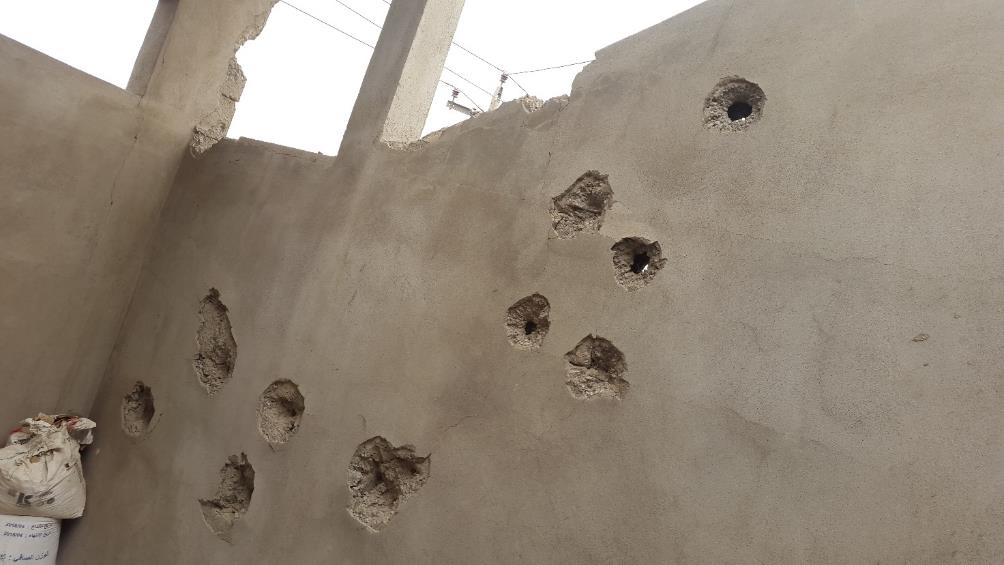 Item 4 pictures: Damaged Wall